 Le travail peut se faire au fur et à mesure sur deux jours et les élèves peuvent prendre plus de temps que le temps indiqué, cela pourra être (beaucoup) plus pour les élèves qui prennent leur temps. Pour certains 3 jours seront nécessaires, ce n'est pas grave, l'important est de faire les activités avec goût !Je vous conseille le site https://www.radioclassique.fr/podcasts/serie/des-histoires-en-musique/      qui vous  fera  découvrir  des  histoires  racontées  sur les plus belles musiques classiques.Numéro de l’activité et tempsDomaine travailléActivité des élèvesMerci de rassembler tous les travaux de votre enfant et d’y inscrire son nom et la date et de les déposer à l’école aux heures d’entrée ou de sortie. MerciBilan/commentaires 5 minutesRituels de la dateFaire la date du jour avec  votre enfant, être capable de situer le jour, le jour d'avant et d'après comme habituellementObserver le ciel et faire le point météo40 MINUTESProduction écriteLecture/ questions de compréhensionJour 1 Activités 1 et 2 p98 Jour 2    Activités 3 p99 : inventer d’autres devinettes. Nous en ferons un petit recueil pour les poser aux élèves des autres classes.Jour 3Activités 1 à 3 p100 : Jour 4Activités 4 et 5 p101 Apprendre et retenir des mots du monde de la science 45 MINUTESEtude du son    [g]Etude du son /eu/ /oeu/Jour  1   Dire le poème de Jean-Hugues Malineau :Le ragondin ragondaitLes gontes des mille et une gouttesAux grenouilles qui égouttaientGaptivées en gassant la groute.On peut ensuite prendre un autre poème et changer tous les sons [ k] par le son[g]2-activités en ligne : https://www.clicmaclasse.fr/activites/sons/g/son_g_ex01.htmlhttps://www.clicmaclasse.fr/activites/sons/g/son_g_ex02.html3-Fichier p84 : observer le mot référent « dragon » Bien articuler chaque syllabe et situer le son.Activités 1 à 3 p84: faire lire la consigne à l’enfant (ou lui lire) puis lui  demander d’expliquer le travail à faire. Faire nommer les dessins en articulant exagérément.Laisser l’enfant en autonomie ensuite. 4- Activité 4 p84 : elle permet de comprendre la règle du son /g/combiné à  a,i,o,u,eDemander à l’enfant d’entourer la lettre qui suit le g pour mettre la règle en évidence.Revoir le tracé de la lettre. https://www.youtube.com/watch?v=8rLt1B4_rLgA la suite de cette activité faire le bilan [g] : ga- go- gu - gui- gue- guyRappeler la règle du son /j/ et si on ne met pas le u après le g Jour 21-Rappel du son découvert la veille 2-Activité en ligne https://www.logicieleducatif.fr/francais/confusions/confusion-c-g.php3-Petite dictée sur ardoise ou feuille : ga – go – gu – gra – gri- gla – gli Trouver des mots dans lesquels on entend ces syllabes2- Activité 5 à 7 p85Au préalable à chaque activité, demander  de lire et expliquer la consigne et de nommer chaque dessin, figure et magasin. Laisser l’enfant en autonomie ensuite.4-Lire « je m’entraîne » au bas de la page 81Jour 31-Activité en ligne : https://www.clicmaclasse.fr/activites/sons/g/son_g_ex03.html https://www.clicmaclasse.fr/activites/sons/g/son_g_ex04.htmlhttps://www.clicmaclasse.fr/activites/sons/g/son_g_ex05.htmlhttps://apprendrealire.net/g-gu/168-completer-avec-g-ou-gu2-Lire « Je m’entraîne » : fichier du code p85Inventer une phrase avec chaque motJour4 :1-Dire le poème  pour que l’enfant repère le son le plus fréquent :Le petit facteur sur son vélomoteur,Porte des fleurs aux neufs voyageurs,Mais pour son malheur, il rencontre un voleurQui s’empare de son vélomoteur et s’enfuit à cent à l’heure.-Pour chaque mot lui demander situer oralement le son(1e, 2e 3e ou 4e syllabe)https://apprendrealire.net/son-eu/220-replacer-les-syllabes2-Fichier p86 Observer les mots référents, les articuler exagérémentActivités 1 à 3 p86 : faire lire la consigne à l’enfant (ou lui lire) puis lui  demander d’expliquer le travail à faire. Faire nommer les dessins en articulant exagérément.Laisser l’enfant en autonomie ensuite. 15 MINUTESDictée J1 – Ecrire la date dans le cahier d’écriture (bleu), tirer le trait puis faire la Dictée des mots outils de la période 3 p127 du fichier de lecture trampolineJ2-  Relire et écrire 2 fois les mots outils  de la période 4  p127 du fichier de lecture trampolineJ3-   Ecrire la date dans le cahier d’écriture (bleu), tirer le trait puis faire la Dictée des mots outils de la période4  p127 du fichier de lecture trampoline J4-  Relire et écrire 1 fois les mots des listes 1 et  2 de la fiche rose du MDS pour la dictée de phrases  lundi prochain15 MINUTESEcrire la lettre gEcrire les graphies de eu oeu Jour 1 –  Ecrire la date sur le cahier d’écriture et s’entraîner à écrire la lettre g en cursiveEt les syllabes ga go guJour 2- Ecrire les mots dans le cahier bleu :  un dragon  - un gomme – une vague – une figue – un ongle – un guidon – Jour 3-Ecrire les graphies eu et oeu et les mots repères : un danseur, un cœur bleu10 MINUTESCalcul mentalJour  1 et 2-Dire la suite des nombres de 2 en 2 de 0 jusqu’à 30-Jeu en ligne https://www.logicieleducatif.fr/maternelle/math/hedgehog.phpBien lire la consigne avant de commencer-Additionner 2 nombres dont la somme est  inférieure ou égale à 10. Faire compléter les 5 cases de la ligne sur la fiche de calcul mental  Jour 3 et 4- Dire la suite des nombres en arrière de 2 en 2 à partir de 19 ou de 20- réviser les compléments à 10 pour que la réponse soit la plus rapide possible, sans paroles en montrant les doigts ou en écrivant le nombre30 MINUTESDistinguer les côtés et les sommets de polygonesPropriétés du carré Jour 1    1/ Demander à l’enfant de classer les polygones 10 à 14 dans le tableau de la fiche «  polygones » Jointe à cette rubrique sans lui donner d’autre consigne. Ce sera à lui d’expliquer pourquoi  il les a classés ainsi.2/ Lui faire repasser  en orange les côtés et en rouge les sommets de ces 5 figures.Lui faire remarquer que le nombre de côtés et de sommets sont toujours les mêmes.3/Dans l’encadré «  Ce que j’ai découvert » p82 du fichier  de mathsFaire repasser en orange les côtés des figures et en rouge les sommets.jointe à cette rubriqueJour 2Activité p82 : Lire la consigne à l’enfant et insister pour que le tracé soit effectué à la règle, outil indispensable en géométrie. Être attentif à la tenue de la règle et corriger si nécessaire. Si l’enfant a des difficultés à dénombrer les côtés  lui faire noter 1, 2, 3En bilan, revenir sur 2 points :-  les triangles sont des figures à 3 côtés et 3 sommets.- le nombre de côtés et de sommets est toujours  identique  donc il est  inutile de compter les deux.Préciser que la figure 4 est un rectangle et la figure 7 un carréJour 3 1/Dire la consigne de la fiche « carré »  jointe à cette rubriqueAprès qu’il ait observé et répondu, prendre le grand carré du matériel détachable p155 en expliquant que c’est celui qui a servi à tracer le carré A et lui demander de vérifier les carrés identiques.Bilan : Même s’il est tourné, un carré reste un carré.2/Faire compléter l’encadré «  Ce que j’ai découvert » p83 du fichier  de maths3/Activité 2 p83 Lire et expliquer la consigne en insistant sur le fait qu’il faut utiliser le gabarit de carré. Mettre de la pâte adhésive en cas de difficulté à suivre les contours.Activité supplémentaire 1Jour 41/Trouver tous les carrés identiques au carré tracé sur la fiche « carré2 » fiche jointe à cette rubrique, et faire une croix dans ces carrés.A la correction, mettre en évidence que la perception ne suffit pas et qu’il faut mesurer les longueurs. Mettre en évidence l’égalité des longueurs des côtés et vérifier avec le gabarit de carré Bilan : Les côtés d’un carré sont tous de la même longueur2/Activité 3 p81 : après réalisation, faire rappeler le bilan3/Activité supplémentaire 2  sur fiche jointe à  la 140 MINUTESEPSJours 1 et 2Course d’obstacles et marche athlétique : se reporter aux fiches explicatives et vidéos  de l’USEP jointes à cette rubriqueDANSE : Révision du flshmob. Entraînez- vous  quotidiennement  avec vos enfants, petits et grands.  Appliquez-vous  à  réaliser  les gestes en entier, en s’impliquant corporellement, pas de demi-mesure.   https://www.youtube.com/watch?v=6Ki9INA8sVM                    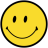   Jours 3 et 4Sauter haut et triple bond : se reporter aux fiches explicatives et vidéos  de l’USEP jointes à cette rubriqueDanse : suite de la révision